РОССИЙСКАЯ ФЕДЕРАЦИЯБЕЛГОРОДСКАЯ ОБЛАСТЬ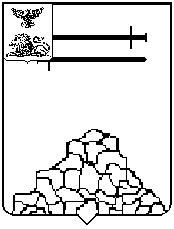 КОНТРОЛЬНО - СЧЕТНАЯ КОМИССИЯЯКОВЛЕВСКОГО ГОРОДСКОГО ОКРУГА. Строитель, ул. Ленина, д.16                                                                       т. (47 244) 6-94-01 ОТЧЕТо деятельности Контрольно-счетной комиссииЯковлевского городского округа за 2023 годВводные положенияКонтрольно-счетная комиссия Яковлевского городского округа является постоянно действующим органом внешнего муниципального финансового контроля Яковлевского городского округа.Деятельность Контрольно-счетной комиссии Яковлевского городского округа (далее - Контрольно-счетная комиссия), в отчетном году, основывалась                                      на Конституции Российской Федерации и осуществлялась в соответствии                                   с Федеральным законом от 6 октября 2003 года № 131-ФЗ «Об общих принципах организации местного самоуправления в Российской Федерации», Бюджетным кодексом Российской Федерации, Федеральным законом от 7 февраля 2011 года                    № 6-ФЗ «Об общих принципах организации  и деятельности контрольно-счетных органов субъектов Российской Федерации и муниципальных образований», Уставом Яковлевского городского округа, другими федеральными законами и иными нормативными правовыми актами Российской Федерации, муниципальными нормативными правовыми актами, Положением о Контрольно-счетной комиссии Яковлевского городского округа, утвержденным решением Совета депутатов Яковлевского городского округа от 09 ноября 2021 года № 15, Стандартами.  В течение отчетного года фактическая штатная численность Контрольно-счетной комиссии составляла 3 единицы, что соответствует штатной численности, утвержденной решением Совета депутатов Яковлевского городского округа                             от 28 декабря 2021 года № 18 «Об утверждении штатной численности Контрольно-счетной комиссии Яковлевского городского округа». Контрольно-счетная комиссии Яковлевского городского округа образована                    в составе председателя и аппарата Контрольно-счетной комиссии. В состав аппарата Контрольно-счетной комиссии входят 2 инспектора. На инспекторов Контрольно-счетной комиссии возлагаются обязанности по организации и непосредственному проведению внешнего муниципального финансового контроля.Должность председателя Контрольно-счетной комиссии относится                                       к муниципальной должности.Инспекторы Контрольно-счетной комиссии замещают должности муниципальной службы, в соответствии с реестром должностей муниципальной службы Яковлевского городского округа и являются муниципальными служащими. Все сотрудники Контрольно-счетной комиссии имеют высшее образование                   по соответствующим специальностям, необходимый уровень квалификации.Организация работы Контрольно-счетной комиссии осуществлялась на основе годового плана работы на 2023 год, который разрабатывался самостоятельно с учетом ранее проведенных контрольных и экспертно-аналитических мероприятий, исходя                из необходимости обеспечения всех полномочий, предусмотренных действующим законодательством для всестороннего системного контроля, а также на основании поручений председателя Совета депутатов Яковлевского городского округа. План работы утверждался определенным порядком до начала планируемого периода в соответствии со Стандартом организации деятельности СОД КСО 2 «Планирование работы Контрольно-счетной комиссии Яковлевского городского округа», утвержденным распоряжением председателя Контрольно-счетной комиссии Яковлевского городского округа от 28 декабря 2020 года № 9.Основной задачей Контрольно-счетной комиссии являлся контроль над формированием и исполнением бюджета Яковлевского городского округа, законностью, эффективностью и результативностью деятельности по управлению                  и распоряжению муниципальными финансами.Все проверки, осуществленные комиссией, были ориентированы не только                   на выявление нарушений, но и на оказание практической помощи объектам проверок в части правильности ведения бухгалтерского учета, составления бюджетной отчетности, соблюдения требований законодательства нормативно-правовых актов при использовании средств бюджета, а также порядка распоряжения муниципальным имуществом.Контрольно-счетная комиссия в 2023 году осуществляла следующие полномочия:-внешняя проверка годового отчета об исполнении бюджета Яковлевского района за 2022 год;-экспертиза проекта бюджета Яковлевского городского округа;-контроль за соблюдением установленного порядка управления и распоряжения имуществом, находящимся в собственности Яковлевского городского округа;-аудит эффективности, направленный на определение экономности                                    и результативности использования бюджетных средств;-аудит, в пределах своих полномочий, в сфере закупок в соответствии                                 с Федеральным законом от 05.04.2013 года № 44-ФЗ «О контрактной системе в сфере закупок товаров, работ, услуг для обеспечения государственных и муниципальных нужд»;-участие комиссии в мероприятиях, направленных на противодействие коррупции, во исполнение Федерального закона от 25.12.2008 года № 273-ФЗ                   «О противодействии коррупции».Контрольная деятельностьВ рамках реализации полномочий, возложенных на Контрольно-счетную комиссию, в отчетном году было осуществлено восемь контрольных мероприятий                    и охвачено проверкой девять учреждений.1. С 01 февраля по 28 февраля 2023 года проведено контрольное мероприятие                  в МБУ «Детский оздоровительный лагерь «Берёзка» г. Строитель Яковлевского городского округа» по вопросу проверка финансово-хозяйственной деятельности                     за 2022 год.2. С 20 марта по 10 апреля 2023 года проведено контрольное мероприятие                     в МБУ «Управление цифрового развития Яковлевского городского округа»                        по вопросу проверка финансово-хозяйственной деятельности за 2022 год.3. С 13 апреля 2023 года по 05 мая 2023 года проведено контрольное мероприятие в МКУ «Центр бухгалтерского учёта Яковлевского городского округа» по вопросу проверки финансово-хозяйственной деятельности за 2022 год.4. С 13 июня 2023 года по 23 июня 2023 года проведено контрольное мероприятие по вопросу «Реализация наказов» за 2022 год.5. C 26 июня 2023 года по 24 июля 2023 года проведено в МКУ «Управление социального строительства Яковлевского городского округа» контрольное мероприятие по вопросу проверки выполнения работ по объекту: «Капитальный ремонт                         МБОУ «Кривцовская средняя общеобразовательная школа Яковлевского городского округа». 6. С 07 августа 2023 года по 28 августа 2023 года проведено контрольное мероприятие в МБУ ДО «Детская школа искусств» п. Томаровка Яковлевского городского округа по вопросу «Проверка финансово-хозяйственной деятельности                за 2022 год».7. С 09 октября 2023 года по 31 октября 2023 года проведено контрольное мероприятие в МКУ «Управление социального строительства Яковлевского городского округа» по вопросу «Проверка выполнения работ по объекту: Строительство жилья для детей-сирот, детей, оставшихся без попечения родителей, и лиц из их числа                                 за 2022 год».8. С 30 октября 2023 года по 30 ноября 2023 года проведено параллельное контрольное мероприятие с Контрольно-счетной палатой Белгородской области                    на территории Яковлевского городского округа по вопросу «Анализ реализации программы «Формирование современной городской среды на территории Яковлевского городского округа» за 2023 год».3. Экспертно-аналитическая деятельностьВ рамках реализации полномочий, возложенных на Контрольно-счетную комиссию, в отчетном году было осуществлено шесть экспертно-аналитических мероприятий и охвачено проверкой четырнадцать учреждений, проведено семнадцать экспертиз проектов законодательных и иных нормативных правовых актов.1. С 11 января 2023 г. по 31 января 2023 г. проведено экспертно-аналитическое мероприятие в МБДОУ «Центр развития ребенка-детский сад «Золотой ключик»                г. Строитель Яковлевского городского округа» по вопросу «Аудит в сфере закупок               в  целях проверки, анализа и оценки информации о законности, целесообразности,               об обоснованности, о своевременности, об эффективности и о результативности расходов за 2022 год».2. С 01 марта 2023 года по 15 марта 2023 года проведено экспертно-аналитическое мероприятие в администрации Яковлевского городского округа                     по вопросу «Анализ муниципальной программы «Развитие культуры и искусства                  в Яковлевском городском округе»». 3. С 04 апреля 2023 года по 21 апреля 2023 года проведено экспертно-аналитическое мероприятие по вопросу «Подготовка заключения на отчет                                  об исполнении бюджета Яковлевского городского округа за 2022 год». 4. С 04 мая 2023 года по 05 июня 2023 года проведено экспертно-аналитическое мероприятие по вопросу «Анализ использования бюджетных средств, направленных на реализацию инициативных проектов» за 2022 год.5. С 27 апреля 2023 года по 28 апреля 2023 года проведено экспертно-аналитическое мероприятие по вопросу «Подготовка заключения на отчет                                 об исполнении бюджета Яковлевского городского округа за первый квартал                          2023 года».6. С 31 июля 2023 года по 02 августа 2023 года проведено экспертно-аналитическое мероприятие по вопросу «Подготовка заключения на отчет                                 об исполнении бюджета Яковлевского городского округа за первое полугодие                    2023 года». 7. С 24 июля 2023 года по 04 августа 2023 года проведено экспертно-аналитическое мероприятие на территории Яковлевского городского округа                       по вопросу «Анализ объемов и объектов незавершенного строительства, финансируемых за счет бюджетных средств за 2022 год».8. С 05 сентября 2023 года по 05 октября 2023 года проведено экспертно-аналитическое мероприятие в Управлении социальной защиты населения администрации Яковлевского городского округа по вопросу «Анализ использования бюджетных средств, направленных на оказание государственной социальной помощи на основании социального контракта отдельным категориям граждан» за 2023 год.9. С 25 октября 2023 года по 26 октября 2023 года подготовлено заключение                 на отчёт об исполнении бюджета Яковлевского городского округа за девять месяцев 2023 года.10. С 05 декабря 2023 года по 28 декабря 2023 года проведено экспертно-аналитическое мероприятие на территории Яковлевского городского округа                              по вопросу «Мониторинг реализации национальных проектов за 2023 год».11. С 20 декабря 2023 года по 25 декабря 2023 года проведена экспертиза проекта решения Совета депутатов Яковлевского городского округа «О бюджете Яковлевского городского округа на 2024 год и плановый период 2025-2026 годов».12. За 2023 год подготовлено 13 заключений на проекты постановлений администрации Яковлевского городского округа о внесении изменений                                            в муниципальные программы.4. Взаимодействие Контрольно-счетной комиссии с контрольно-счетными и иными органамиВ рамках сотрудничества и взаимодействия по вопросам совершенствования муниципального финансового контроля, взаимного обмена опытом работы Контрольно-счетная комиссия в 2023 году продолжила практику взаимодействия                     с Советом контрольно-счетных органов при Контрольно-счетной палате Белгородской области. В рамках действующих соглашений в отчетном году Контрольно-счетной комиссией продолжено взаимодействие с:- Контрольно-счетной палатой Белгородской области по соглашению                                о сотрудничестве между Контрольно-счетной палатой Белгородской области                              и Контрольно-счетной комиссией Яковлевского городского округа от 10 января 2022 года;- Управлением финансов и налоговой политики администрации Яковлевского городского округа по соглашению об информационном взаимодействие между управлением финансов и налоговой политики администрации Яковлевского городского округа, Советом депутатов Яковлевского городского округа и Контрольно-счетной комиссией Яковлевского городского округа от 16 января 2019 года;- Прокуратурой Яковлевского района, Советом депутатов Яковлевского городского округа по соглашению об основах взаимодействия между Прокуратурой Яковлевского района, Советом депутатов Яковлевского городского округа                                    и Контрольно-счетной комиссией Яковлевского городского округа от 11 января 2021 года. 5. Информационная деятельность Контрольно-счетной комиссииПринцип гласности, определенный Федеральным законом № 6-ФЗ,                                       о деятельности Контрольно-счетной комиссии в 2023 году реализован. Во исполнение статьи 21 Положения о Контрольно-счетной комиссии, в целях обеспечения доступа                к информации о своей деятельности, комиссия размещала на официальном сайте органов местного самоуправления Яковлевского городского округа в разделе «Контрольно-счетная комиссия»  объективную информацию о проведенных контрольных, экспертно-аналитических мероприятиях, о выявленных                                          при их проведении нарушениях, о внесенных представлениях, а также о принятых                  по ним решениях и мерах.Также, на официальном сайте размещаются планы работы Контрольно-счетной комиссии, соглашения о взаимодействии и сотрудничестве, информация о кадровом обеспечении и другое. В соответствии с Федеральным законом от 09 февраля 2009 года    № 8-ФЗ                 «Об обеспечении доступа к информации о деятельности государственных органов                и органов местного самоуправления» утвержден адрес официальной страницы Контрольно-счетной комиссии Яковлевского городского округа в социальных сетях ВКонтакте - https://vk.com/public217342745.Результаты проведенных контрольных и экспертно-аналитических мероприятий в форме заключений, отчетов и информационных писем регулярно направлялись Контрольно-счетной комиссией в адрес председателя Совета депутатов Яковлевского городского округа.Информационные письма о результатах проведенных контрольных и экспертно-аналитических мероприятиях направлялись главе администрации Яковлевского городского округа. В информационных письмах излагались ключевые итоги мероприятий, содержащиеся в отчете, а также предложения (рекомендации), подготовленные по результатам мероприятий.Также, комиссией осуществлялось взаимодействие по вопросам текущей деятельности с Контрольно-счетной палатой Белгородской области, направлялись сведения в виде отчетов и информационных материалов.Сведения о доходах, расходах, об имуществе и обязательствах имущественного характера за 2022 год представлены муниципальными служащими Контрольно-счетной комиссии в установленные действующим законодательством сроки                                 и размещены на официальном сайте по установленной форме.Общие итоги деятельности Контрольно-счетной комиссииОсновные показатели деятельности Контрольно-счетной комиссии Яковлевского городского округа за 2023 год представлены в таблице:Наиболее распространенными нарушениями, выявленными в ходе проверок, являются: - нарушения требований Федерального закона от 06.12.2011 года № 402-ФЗ                «О бухгалтерском учете»;- нарушения начислений и выплаты заработной платы;- нарушения ведения личных дел и делопроизводства;- неэффективное использование имущества, формальное проведение инвентаризации основных средств и материальных запасов; - не соответствие нормативной документации с действующим законодательством по реализации муниципальных программ; - нарушения отдельных статей Федерального закона от 05.04.2013 года № 44-ФЗ «О контрактной системе в сфере закупок товаров, работ, услуг для обеспечения государственных и муниципальных нужд»; - не достижение целей, предусмотренных закупкой; - неприменение мер ответственности по контракту (пени, штрафы) к поставщику (подрядчику, исполнителю);- нарушения в организации и осуществлении внутреннего контроля совершаемых фактов хозяйственной деятельности экономического субъекта.Отсутствие нецелевого использования бюджетных средств, свидетельствует об удовлетворительной работе учреждений и взаимодействия внешней и внутренней контрольной деятельности.Основные выводы и задачиПланом работы Контрольно-счетной комиссии на 2024 год предусмотрено проведение двенадцать проверок, в том числе: - параллельного экспертно-аналитического мероприятия с Контрольно-счетной палатой Белгородской области «Мониторинг исполнения региональных проектов                         в рамках реализации национальных проектов» за 2024 год;- проверка целевого и эффективного использования средств бюджета Яковлевского городского округа на реализацию проектов «Решаем вместе», инициативных проектов                            и наказов за 2023 год;- проведение параллельного контрольного мероприятия с Контрольно-счетной палатой Белгородской области «Анализ реализации проекта «Формирование комфортной городской среды» за 2024 год;- анализ использования бюджетных средств, направленных на реализацию национального проекта «Безопасные качественные дороги» за 2024 год.Приоритетной задачей в работе комиссии, как и в предыдущие годы, останется обеспечение контроля за формированием и исполнением бюджета Яковлевского городского округа.Деятельность Контрольно-счетной комиссии будет направлена на повышение качества проводимых контрольных и экспертно-аналитических мероприятий, усиление контроля за принятием более действенных мер по выполнению представлений и устранением выявленных нарушений.Необходимо продолжить контроль за:- формированием и реализацией муниципальных программ, включая оценку сбалансированности их целей, задач, мероприятий и финансовых ресурсов, соответствием этих программ целям социально-экономического развития городского округа;- законностью, эффективностью использования бюджетных средств;-устранением выявленных нарушений по представлениям, предписаниям направленным объектам контроля.Контрольно-счетная комиссия планирует продолжить участвовать, в пределах своих полномочий, в мероприятиях, направленных на противодействие коррупции.№п/пНаименование показателяЗначение показателя1Проведено контрольных и экспертно-аналитических мероприятий всего, из них:141.1контрольных мероприятий81.2экспертно-аналитических мероприятий62Количество проведенных экспертиз проектов законодательных и иных нормативных правовых актов173Количество объектов проведенных контрольных и экспертно-аналитических мероприятий всего, из них:233.1объектов контрольных мероприятий93.2объектов экспертно-аналитических мероприятий144Проведено совместных и параллельных контрольных и экспертно-аналитических мероприятий всего, из них:14.1с Контрольно-счетной палатой Белгородской области15Объем проверенных средств (тыс. рублей)535 004,76Всего выявлено нарушений в ходе осуществления внешнего финансового контроля (тыс. руб./количество), из них:8 212,4 / 206.1нарушения при формировании и исполнении бюджетов06.2нарушения ведения бухгалтерского учета, составления и представления бухгалтерской (финансовой) отчетности22,0 / 16.3нарушения в сфере управления и распоряжения муниципальной собственностью0 / 06.4нарушения при осуществлении муниципальных закупок и закупок отдельными видами юридических лиц8 190,4 / 19 6.5нецелевое использование бюджетных средств07Выявлено неэффективное использование муниципальных средств (тыс. руб./ количество)1 898,0 / 28Устранено выявленных нарушений   (тыс. руб./количество), в том числе:2 361,9 / 138.1обеспечен возврат средств в бюджет (тыс. руб.)/количество)117,6 / 39Внесено представлений всего, в том числе:129.1количество выполненных представлений710Направлено предписаний всего, в том числе:110.1количество предписаний, выполненных в установленные сроки011Направлено информационных писем в органы местного самоуправления и объекты контроля, органы исполнительной власти  3412Привлечено лиц к дисциплинарной ответственности, чел.2